Construct the median from angle B to Construct the angle bisector of angle B.Construct the altitude to angle A.Construct ALL the medians for Triangle ABC. What do you notice?Construct ALL the angle bisectors for Triangle ABC. What do you notice?Construct ALL the altitudes for Triangle ABC. What do you notice?Construct an Equilateral Triangle.Construct an inscribed regular hexagon in circle A.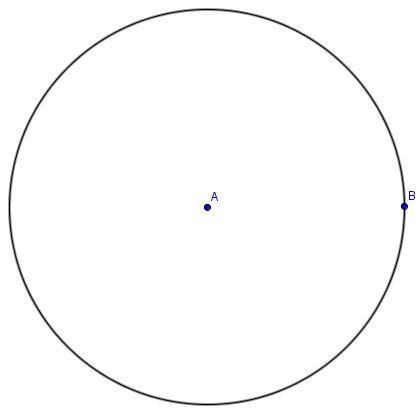 